Gabarito comentado – 2º bimestre1. 37 reaisO problema exige que os alunos façam duas operações: uma adição e uma subtração. Primeiro, eles devem calcular quanto Mariana tem (45 + 10 = 55) e, a seguir, subtrair esse total dos 
92 reais, operação que exige a troca de uma dezena por 10 unidades, caso o aluno opte pelo algoritmo usual para fazer o cálculo. Caso algum aluno tenha indicado as operações corretas, mas tenha errado o resultado de uma delas, considere 50% da questão. Nesse caso, retome com ele a subtração com troca utilizando o material dourado ou o ábaco, se for o caso. Se algum aluno calcular mentalmente 45 + 10 e tiver feito apenas a subtração, considere a questão correta.2. 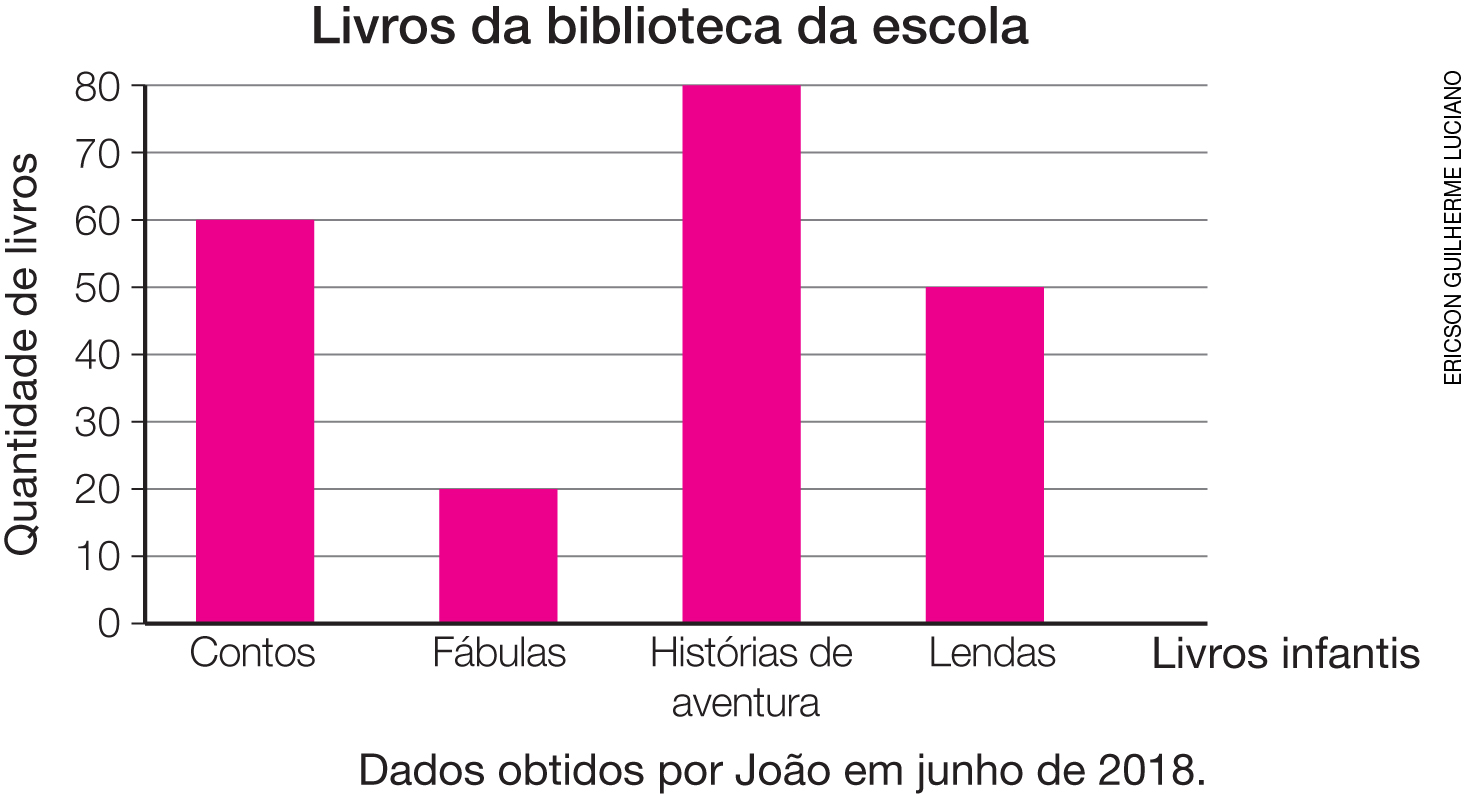 a) 210 livrosb) Respostas possíveis: histórias de aventura; contos; lendasConsidere 50% da questão para o gráfico e 25% para cada um dos itens.Analisar os livros de acordo com sua quantidade ou restrições demanda dos alunos organização dos dados, que eles utilizarão para completar o gráfico e responder ao item b. Se preciso, peça aos alunos que escrevam as quantidades em ordem crescente e então analisem os itens que causaram dúvidas.3. 223 caixas de morangoNesse problema, os alunos vão fazer a adição das quantidades de caixas de morango vendidas nos dois dias. Caso algum aluno tenha errado a adição, retome com ele a adição com troca de 10 unidades por uma dezena utilizando o material dourado ou o ábaco.4. a) 148 e 127148 é maior que 127.b) 270 e 270270 é igual a 270.c) 312 e 8080 é menor que 312.Considere 33,3% da questão para cada item.A maior dificuldade do exercício está em efetuar corretamente as operações. Verifique primeiro se os alunos acertaram os resultados, para que a comparação seja feita de maneira correta.5. Resposta pessoal. Caso algum aluno tenha tido dificuldade para desenhar os quadrados, retome com ele que essa figura geométrica possui todos os lados com a mesma medida.6. a) 25 revistasb) sábadoc) 10 revistasd) 95 revistasConsidere 25% do valor da questão para cada item.A interpretação de gráfico pode ser o fator de maior dificuldade da questão. Dessa forma, sugira aos alunos que usem as linhas horizontais, que ligam o topo da barra aos números do eixo vertical, associando assim seus valores. Analisar as alternativas após entender o que cada barra significa permite que os alunos reduzam suas dúvidas.7. alternativa dCaso algum aluno assinale a alternativa incorreta, observe se ele compreendeu que a altura da ema pode ser verificada associando o topo da cabeça da ave com o número correspondente na régua. 8. alternativa bNessa questão, os alunos devem comparar os preços dos artigos esportivos e indicar o menor. Caso algum aluno tenha assinalado a alternativa incorreta, retome com ele o quadro de ordens e incentive-o a comparar os números.9. alternativa cCaso algum aluno tenha assinalado a alternativa incorreta, identifique em sua resolução se ele relacionou a quantidade de caixas correta às quantidades de unidades de canetas. Organizar o número de caixas com a quantidade de canetas contidas permite que os alunos desenvolvam corretamente o raciocínio para solucionar a questão.10. Resposta pessoal.Caso os alunos cometam erros ao representar os quadriláteros, observe se eles compreenderam o conceito de lados paralelos.11. triângulo – paralelogramo – círculo – trapézioConsidere 25% do valor da questão para cada item. Caso algum aluno não consiga identificar alguma figura geométrica, retome com ele o item “Polígonos”, da unidade 5, destacando o quadrado, o retângulo e o paralelogramo.12. 764 pessoasCaso algum aluno indique que 239 torcedores assistiram à final, verifique se ele entendeu que esse número não corresponde a quantidade total, mas, sim, ao número de torcedores a mais que na semifinal. Se preciso, peça-lhe que escreva a quantidade inicial de torcedores e questione quantos torcedores a mais foram à partida final; a seguir, verifique se ele indica a operação de adição. 13. 319 metrosIdentificar as alturas das torres permite que os alunos compreendam a diferença entre elas. Verifique se, para encontrar essa diferença, eles pensaram na subtração. Caso algum aluno apresente dificuldade para resolvê-la, retome com ele a subtração com troca utilizando o material dourado.14. LucasCaso algum aluno apresente dificuldade em entender que deve, primeiro, verificar quantos pontos Bruno fez nas duas partidas, para depois comparar com o total de pontos de Lucas, proponha que encene essa situação com um colega e diga-lhe que a resolva no quadro de giz.15. alternativa aCaso algum aluno assinale a alternativa incorreta, talvez ele não tenha entendido o enunciado. Eles devem reconhecer que há somente duas figuras com 4 lados (A e D), mas somente A apresenta os 4 lados com medidas iguais. 